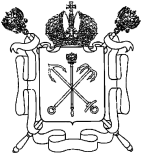 ПРАВИТЕЛЬСТВО САНКТ- ПЕТЕРБУРГАКОМИТЕТ ПО ОБРАЗОВАНИЮГосударственное бюджетное общеобразовательноеучреждение средняя общеобразовательная школа № 569Невского района Санкт-Петербурга. Санкт-Петербург, Рыбацкий пр., д.29, к.2Тел/факс (812) 707 33 30E-mail:  info@school569.ruВедомость успеваемости ученицы/ка ___ класса «____» ГБОУ школы № 569 Невского района Санкт – Петербурга__________________________________________________________за 2020-2021  учебный годКлассный руководитель:                               ______________________________________20 мая 2020 годаРешением Педагогического совета № 9 от 19 мая 2020 года Ваш сын/дочь переведен в ______ классПредмет1 четверть2 четверть3 четверть4 четвертьГодовая